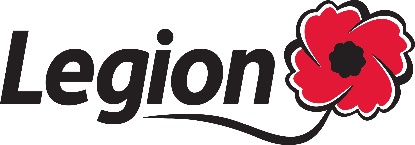 Images et paroles — DéchargeJe soussigné _________________________________ (NOM EN LETTRES MOULÉES), consens par la présente à ce que la Légion royale canadienne (la Légion) utilise à perpétuité, partout dans le monde, sans restriction ni rémunération, mes images et mes paroles (photographies, vidéos, déclarations écrites et verbales, et tout autre « document ») accompagnées, le cas échéant, de mon nom, titre de poste et/ou lieu de résidence, dans toutes les communications imprimées, électroniques et numériques utilisées pour faire connaître et promouvoir le travail de la Légion. Je comprends et accepte que tous les choix éditoriaux concernant l’utilisation de ces documents sont à la seule discrétion de la Légion et peuvent faire l’objet de modifications. Je comprends également que la Légion ne s’engage aucunement à utiliser une partie ou la totalité de ces documents. Je comprends que si je retire mon consentement à une date ultérieure, la Légion fera tous les efforts raisonnables pour cesser d’utiliser mes documents, mais que leur présence dans le domaine public pourrait rendre impossible leur retrait complet.La présente décharge annule et remplace tous les accords, discussions ou engagements antérieurs relatifs à l’objet de cette entente. Je suis âgé(e) de 18 ans ou plus et je comprends parfaitement les conditions de mon consentement à ce qui précède.CONSENTEMENT DU TUTEUR :Je suis le tuteur légal de _____________________ (NOM DE L’ENFANT) et en son nom, j’accepte tout ce qui précède. ______________________________			Signature	_______________________________Date (jj/mm/aaaa)_______________________________Lieu d’emploi et titre du poste (le cas échéant)_______________________________Numéro de téléphone_______________________________Adresse courriel